“Kritzer created an inner life in his playing of Bach.”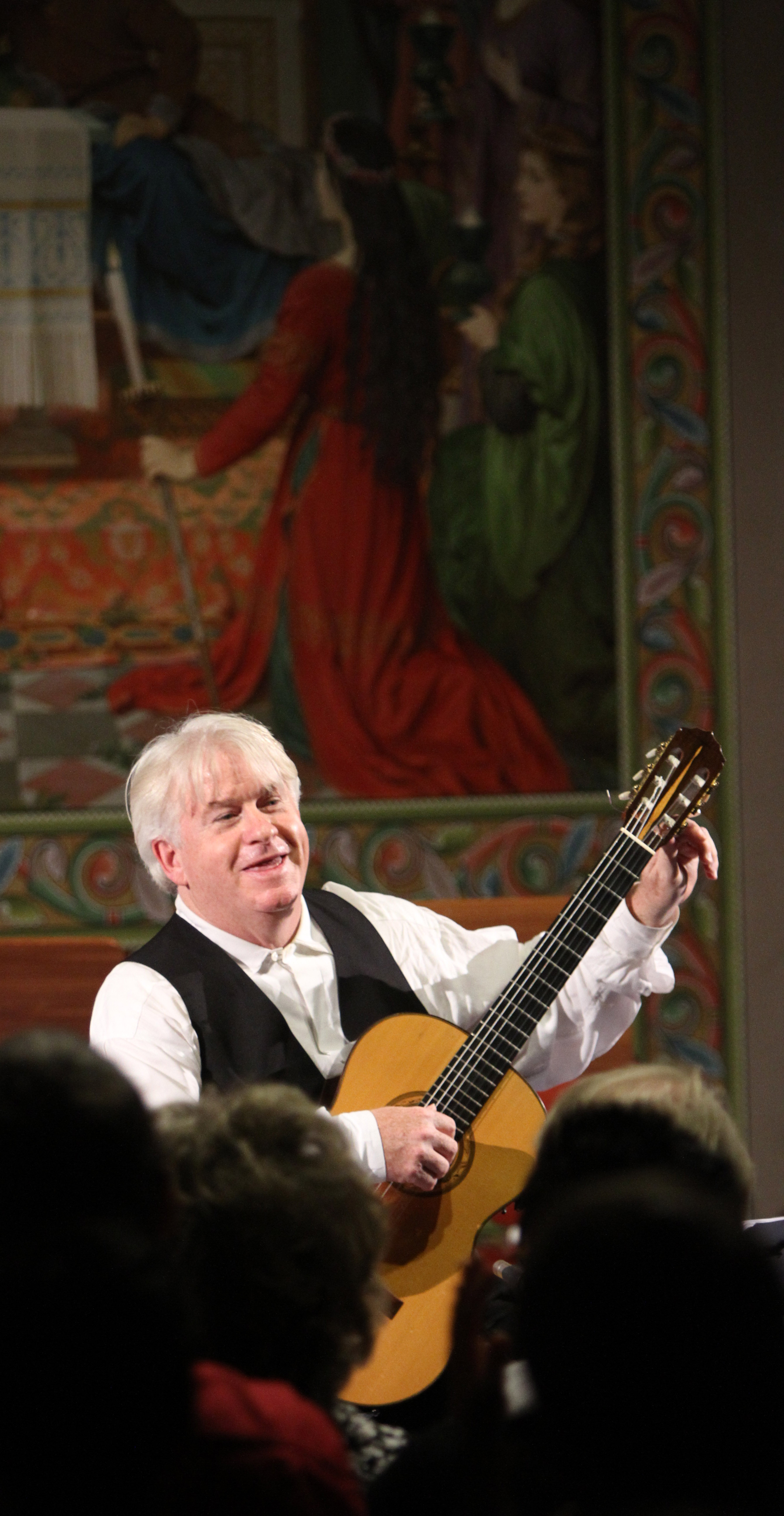 Bernard Holland, The New York Timess c o t t  k r i t z e rc l a s s i c a l  g u i t a r i s tPerforming works by JS Bach, William Walton, SL Weiss, J. Froberger, Reginald Smith-Brindle and others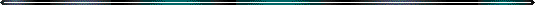 Presenting OrganizationScott Kritzer, Classical Guitarin concertDateTimeHall Name/Hall AddressTicket Information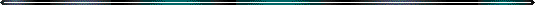 “…a guitarist in the best modern American mold.”Colin Cooper, Classical Guitar, London“Kritzer’s inherently lyrical style extended each line beyond the notes themselves.”David Stabler, The Oregonian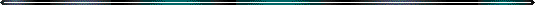 